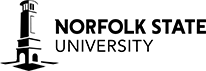 School EducationOffice of Clinical Experiences and Student ServicesApplication - Background Verification FormBackground Verification FormAddendum to Field Experience and Clinical Practice ApplicationsAll applicants are required to read and verify the following statements when submitting requests for field placements:If you are able to verify the above statements when submitting requests for field placements, please sign below: If you are unable to verify one or more of the above statements, please give a brief explanation below and schedule a conference with the Director, OCESS. Please sign below the box:I have not been convicted of a violation of law other than a minor traffic violation.I do not have any criminal charges or proceedings pending against me.I do not have a felony, misdemeanor, or other offense for drugs, sexual abuse, and/or child abuse.I understand that if the above mentioned conditions are violated, it can result in cancellation of the field experience.Print NameSignatureDateStudent Comments:Print NameSignatureDate